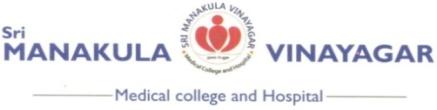 Outward No:                                                                                              Date:From                                                                                                             
Name:
Academic position:
Department:
To
The Chairman Research Committee
Sri Manakula Vinayagar Medical College and Hospital
Respected Sir,
Please find attached of the research proposal titled 
‘..........................................................................................................................................................
............................................................................................................................................................
.........................................................................................................................................................’  to review by intramural research grant approval committee of Sri Manakula Vinayagar Medical College and Hospital, Puducherry for intramural grant.
                                                  Thanking you,                                                                                                                  Yours sincerely                                                                         Signature
                                                    Email
                                                                  Mobile number 
Forwarded by Head of the Department	